Self Isolation WorkWeek Beginning: 19/10/2020Year Group: Reception Phonics: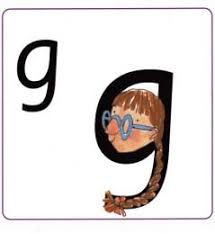 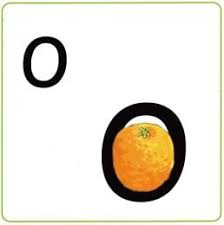 
Maths: Writing: 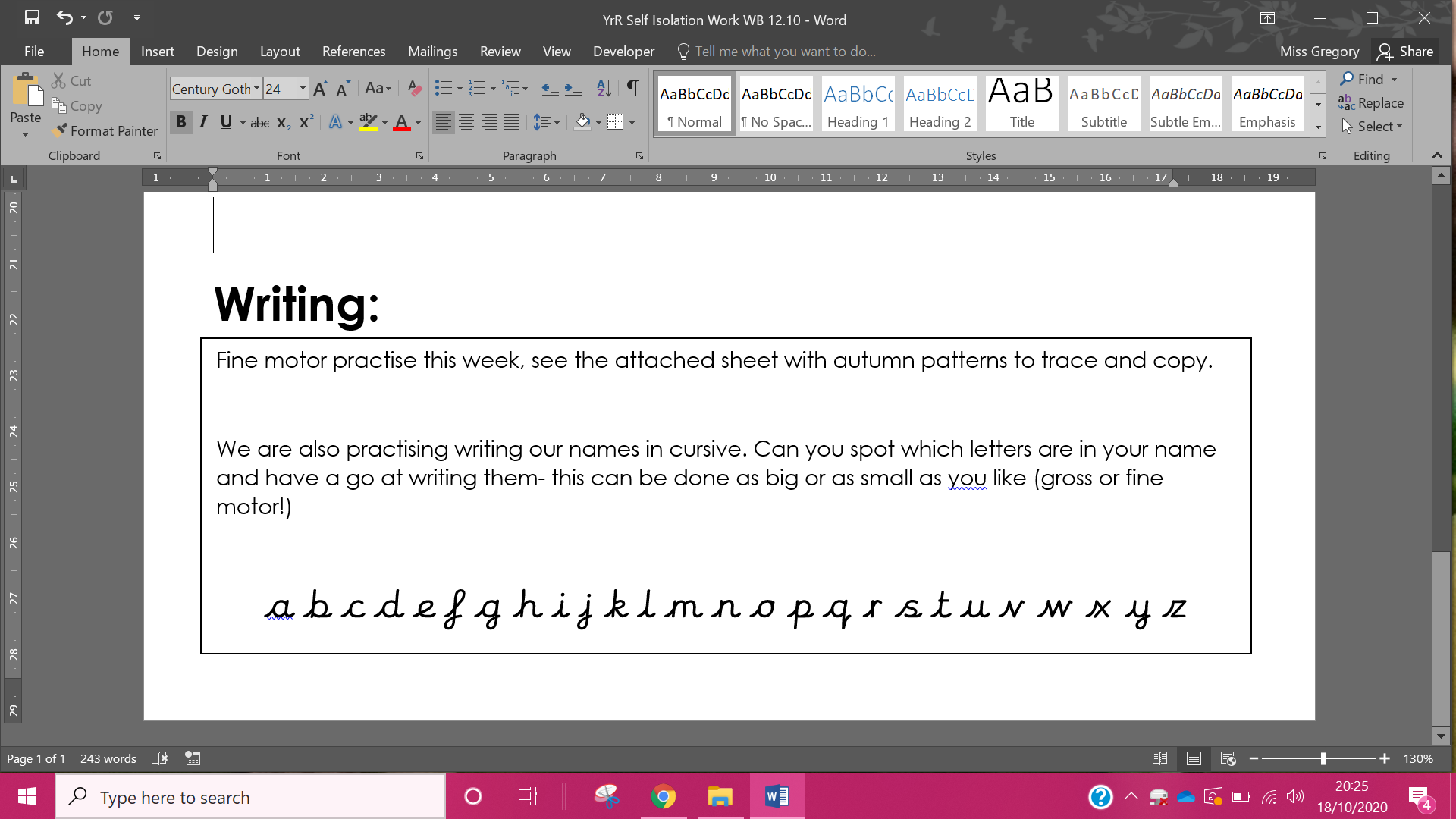 